Aktywność Ekonomiczna Ludności w województwie opolskim w 1 kwartale 2022 r.Wstępne wyniki Badania Aktywności Ekonomicznej Ludności w 1 kwartale 2022 r.Wyniki Badania Aktywności Ekonomicznej (BAEL) prezentującego dane przeciętne dla kwartału wykazały, że w 1 kwartale 2022 r. w województwie opolskim, osoby aktywne zawodowo stanowiły 57,1% ludności w grupie wieku 15–89 lat. Wartość tego miernika zmniejszyła się o 0,7 p. proc. 
w porównaniu z 4 kwartałem 2021 r. oraz 
o 0,1 p. proc. w stosunku do 1 kwartału 2021 r. Aktywność ekonomiczna ludności Liczba ludności w grupie wieku 15–89 lat w województwie opolskim w 1 kwartale 2022 r. wynosiła 713 tys. osób i zmniejszyła się w odniesieniu do poprzedniego kwartału oraz analogicznych okresów 2021 r. i 2010 r. (odpowiednio: o 0,3%, o 1,0% i o 7,4%). Populacja aktywnych zawodowo stanowiła 57,1% ogółu ludności w rozpatrywanym wieku i liczyła 
407 tys. osób (z tego 396 tys. pracujących i 11 tys. bezrobotnych). Liczba biernych zawodowo 
w tej grupie ukształtowała się na poziomie 306 tys. osób.Zbiorowość osób aktywnych zawodowo zmniejszyła się w porównaniu w z 4 kwartałem 2021 r. oraz analogicznymi okresami 2021 r. i 2010 r. (odpowiednio: o 6 tys., tj. o 1,5%, o 5 tys., 
tj. o 1,2% i o 10 tys., tj. o 2,4%). Udział osób aktywnych zawodowo w ogólnej liczbie osób 
w grupie wieku 15–89 lat był wyższy wśród mężczyzn i wynosił w 1 kwartale 2022 r. 65,2%, natomiast w populacji kobiet odsetek ten kształtował się na poziomie 49,6%. Biorąc pod uwagę miejsce zamieszkania omawiany miernik większy był wśród mieszkańców wsi niż miast (57,9% wobec 56,4%).Wykres 1.  Współczynnik aktywności zawodowej w 1 kwartale 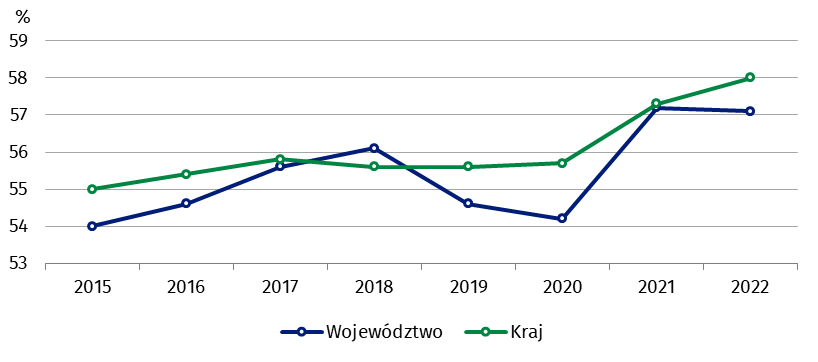 Wskaźnik opisujący relację liczby osób niepracujących (bezrobotnych w grupie wieku 
15–74 lata i biernych zawodowo w grupie wieku 15–89 lat) do liczby osób pracujących 
(w grupie wieku 15–89 lat) wzrósł w stosunku do poprzedniego kwartału, natomiast zmniejszył się w porównaniu z analogicznymi okresami 2021 r. i 2010 r. W 1 kwartale 2022 r. 
w województwie opolskim na 1000 osób pracujących przypadało 801 osób niepracujących
(w 4 kwartale 2021 r. – 772, w 1 kwartale 2021 r. – 807, a w 1 kwartale 2010 r. – 1110). W kraju wskaźnik ten wynosił 781 i ukształtował się na wyższym poziomie niż w poprzednim kwartale (776), natomiast niższym niż w analogicznych okresach 2021 r. i 2010 r. (odpowiednio: 819 
i 1107).Uwzględniając grupy wieku, największa wartość współczynnika aktywności zawodowej
w województwie opolskim wystąpiła w przypadku osób w grupie wieku 35–44 lata (91,9%) 
i kształtowała się na niższym (o 1,5 p. proc.) poziomie niż w poprzednim kwartale, natomiast wyższym (o 3,0 p. proc.) w porównaniu z analogicznym okresem 2021 r. Najniższy współczynnik aktywności zawodowej odnotowano w grupie osób w wieku 55–89 lat (25,9%), który zmniejszył się (o 1,8 p. proc.) w skali kwartału, a wzrósł (o 1,6 p. proc.) w skali roku.Dla osób w wieku produkcyjnym omawiany miernik w 1 kwartale 2022 r. wynosił 81,0% 
i zmniejszył się zarówno w skali kwartału, jaki i roku (odpowiednio: o 1,0 p. proc. 
i o 0,7 p. proc.). W kraju współczynnik aktywności zawodowej dla osób z przedmiotowej grupy przyjmował niższą wartość niż w województwie (80,0% – wzrost w ujęciu kwartalnym 
i rocznym odpowiednio: o 0,2 p. proc i o 1,3 p. proc.).Rozpatrując poziom wykształcenia, największa wartość współczynnika aktywności zawodowej wystąpiła w przypadku osób legitymujących się wykształceniem wyższym (79,5%) i wzrosła 
w relacji do poprzedniego kwartału (o 0,8 p. proc.), natomiast  zmniejszyła się w skali roku 
(o 3,4 p. proc.). Współczynnik ten był najmniejszy wśród osób z wykształceniem gimnazjalnym, podstawowym, niepełnym podstawowym i bez wykształcenia szkolnego (21,4%), przy czym przyjmował większą wartość niż w poprzednim kwartale oraz analogicznym okresie 2021 r. (odpowiednio: o 4,4 p. proc. i o 5,9 p. proc.).PracującyW 1 kwartale 2022 r. w województwie opolskim populacja pracujących w grupie wieku 
15–89 lat liczyła 396 tys. osób i zmniejszyła się w relacji do poprzedniego kwartału (o 8 tys., 
tj. o 2,0%) oraz w ujęciu rocznym (o 2 tys., tj. o 0,5%), natomiast wzrosła wobec analogicznego okresu 2010 r. (o 31 tys., tj. o 8,5%). W strukturze pracujących według płci przeważali mężczyźni, których udział wynosił 55,2% (tj. 219 tys.), a według miejsca zamieszkania – mieszkańcy miast (52,8%, tj. 209 tys. osób).Uwzględniając podział według płci, liczba pracujących spadła w skali kwartału w większym stopniu wśród mężczyzn (o 6 tys., tj. o 2,7%) niż wśród kobiet (o 2 tys., tj. o 1,1%). 
W porównaniu z analogicznym okresem roku poprzedniego odnotowano spadek liczby pracujących mężczyzn (o 8 tys., tj. o 3,5%), a wzrost liczby pracujących kobiet (o 7 tys., 
tj. o 4,1%). Rozpatrując miejsce zamieszkania większy spadek liczby pracujących, w ujęciu kwartalnym, dotyczył mieszkańców miast (o 5 tys., tj. o 2,3%) niż wsi (o 4 tys., tj. o 2,1%). W porównaniu 
z analogicznym kwartałem 2021 r. odnotowano spadek po 1 tys., tj. po 0,5%. Biorąc pod uwagę wiek pracujących, w 1 kwartale 2022 r. największy udział wśród pracujących zarejestrowano dla osób w grupie wieku 35–44 lata (27,8% – wyższy o 0,3 p. proc. w relacji do poprzedniego kwartału oraz o 0,2 p. proc. do analogicznego okresu poprzedniego roku), 
a najmniejszy w grupie wieku 15–24 lata (6,0% – wyższy o 0,8 p. proc. w ujęciu kwartalnym, natomiast niższy o 0,2 p. proc. niż przed rokiem). Osoby w wieku produkcyjnym stanowiły 95,7% ogółu pracujących, a ich odsetek był mniejszy niż w poprzednim kwartale oraz rok wcześniej. Wykres 2.  Wskaźnik zatrudnienia w 1 kwartale 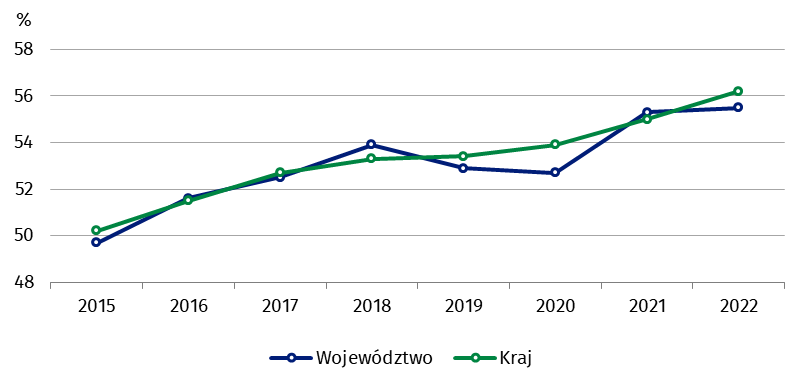 W strukturze pracujących według wykształcenia, w 1 kwartale 2022 r., największy udział dotyczył osób z wykształceniem policealnym i średnim zawodowym (29,0% – na poziomie poprzedniego kwartału, a wzrost o 3,1 p. proc. w skali roku), w dalszej kolejności 
z wykształceniem wyższym (28,5% – spadek w skali kwartału oraz roku odpowiednio: 
o 0,5 p. proc. i o 2,9 p. proc.). Natomiast najmniejszy udział dotyczył osób z wykształceniem gimnazjalnym, podstawowym, niepełnym podstawowym i bez wykształcenia szkolnego 
(5,8% – wzrost o 1,3 p. proc. w relacji do poprzedniego kwartału oraz o 2,0 p. proc. 
w porównaniu z 1 kwartałem 2021 r.).Wartość wskaźnika zatrudnienia w 1 kwartale 2022 r. w województwie opolskim 
wynosiła 55,5% i zmniejszyła się o 1,0 p. proc. w stosunku do poprzedniego kwartału 
(w kraju 56,2% i spadek o 0,1 p. proc.), natomiast zwiększyła się o 0,2 p. proc. w skali roku 
(w kraju – o 1,2 p. proc.) oraz o 8,1 p. proc. w porównaniu z analogicznym okresem 2010 r. 
(w kraju – o 8,7 p. proc.). Analizując populację ze względu na płeć, wyższy wskaźnik w województwie wystąpił wśród mężczyzn niż kobiet (64,0% wobec 48,0%), a rozpatrując miejsce zamieszkania większą wartość omawianego miernika odnotowano wśród mieszkańców wsi niż miast (57,0% wobec 54,3%).W porównaniu z 4 kwartałem 2021 r. wartość wskaźnika zatrudnienia zmniejszyła się niezależnie od płci oraz miejsca zamieszkania (w populacji mężczyzn o 1,6 p. proc., wśród kobiet o 0,4 p. proc., wśród mieszkańców miast i wsi po 1,1 p. proc.), natomiast w skali roku odnotowano wzrost wskaźnika zatrudnienia w analizowanych grupach z wyjątkiem populacji mężczyzn, gdzie wskaźnik zmniejszył się o 1,8 p. proc. (wzrost: wśród kobiet o 2,4 p. proc., 
w miastach o 0,3 p. proc. oraz na wsi o 0,2 p. proc.).Wskaźnik zatrudnienia dla osób w wieku produkcyjnym ukształtował się w województwie 
na wyższym poziomie niż w kraju (79,0% wobec 77,4%). W porównaniu z poprzednim kwartałem wartość tego miernika zmniejszyła się o 1,3 p. proc. (w kraju – na niezmienionym poziomie), a w skali roku odnotowano wzrost o 0,1 p. proc. (w kraju o 2,0 p. proc.).Wykres 3.  Struktura pracujących według grup zawodów w 1 kwartale			2021					2022 W skali kwartału wśród ogółu pracujących w województwie opolskim zwiększył się udział pracowników zatrudnionych w firmach/instytucjach publicznych lub u prywatnego pracodawcy – o 2,9 p. proc. do poziomu 81,4% (323 tys.), natomiast zmniejszył się udział pracujących na własny rachunek – o 1,9 p. proc. do 17,6% (70 tys.). W skali roku odnotowano spadek udziałów analizowanych grup pracowników (odpowiednio: o 0,1 p. proc. 
i o 0,4 p. proc.).Zdecydowana większość pracowników zatrudnionych w firmach/instytucjach publicznych 
lub u prywatnego pracodawcy wykonywała swoją pracę w oparciu o umowę na czas nieokreślony (83,0%, tj. 268 tys.). Udział ten zmniejszył się w odniesieniu do poprzedniego kwartału oraz analogicznego okresu 2021 r. (odpowiednio: o 2,2 p. proc. i o 0,1 p. proc.).Największy odsetek pracujących w 1 kwartale 2022 r. dotyczył osób, które w badanym tygodniu przepracowały w głównym miejscu pracy 40 i więcej godzin (75,8%, tj. o 5,0 p. proc. więcej niż w poprzednim kwartale i o 1,5 p. proc. w porównaniu z 1 kwartałem 2021 r.). 
Wśród takich osób przeważający był udział mężczyzn (58,5%); większy udział mieli również mieszkańcy miast (53,7%). Odsetek pracujących w niepełnym wymiarze czasu pracy kształtował się na poziomie 8,1% dla grupy osób, które przepracowały 30–39 godzin 
w tygodniu oraz 4,8% dla grupy od 20 do 29 godzin. Mniej niż 20 godzin tygodniowo przepracowało 3,5% badanych osób.W 1 kwartale 2022 r. najwięcej osób pracowało w zawodzie z grupy robotnicy przemysłowi 
i rzemieślnicy (71 tys.) i stanowiły one 17,9% wszystkich pracujących. Wśród mężczyzn odsetek dla tej grupy zawodowej wynosił 29,2% i był wyższy niż w poprzednim kwartale oraz 
w 1 kwartale 2021 r. (odpowiednio: o 0,3 p. proc. oraz o 0,6 p. proc.). Znaczący udział 
w populacji mężczyzn posiadała również grupa operatorzy i monterzy maszyn 
i urządzeń – 17,8%, odsetek ten w skali kwartału i roku zwiększył się odpowiednio: 
o 2,7 p. proc. oraz o 1,5 p. proc. Wśród kobiet przeważały dwie grupy zawodów: specjaliści (24,7% – wzrost o 0,3 p. proc. w porównaniu z poprzednim kwartałem, a spadek o 4,0 p. proc. w relacji do 1 kwartału 2021 r.), a także pracownicy usług i sprzedawcy (19,7% – spadek
w ujęciu kwartalnym i rocznym odpowiednio: o 1,4 p. proc. i o 0,8 p. proc.).BezrobotniW 1 kwartale 2022 r. populacja osób bezrobotnych w wieku 15–74 lata liczyła w województwie opolskim 11 tys. i zmniejszyła się w porównaniu z 1 kwartałem 2021 r. (o 3,0 tys., tj. o 21,4%). Stopa bezrobocia w analizowanym okresie kształtowała się na niższym poziomie niż w kraju (2,7% wobec 3,1%) i zmniejszyła się w skali roku o 0,7 p. proc. (w kraju o 0,9 p. proc.).Przeciętny czas poszukiwania pracy w omawianym okresie w województwie opolskim wynosił 5,9 miesiąca i był krótszy niż w kraju (8,2 miesiąca), jak również zmniejszył się w skali roku 
o 2,7 miesiąca (w kraju wzrósł o 0,8 miesiąca). Bierni zawodowoPopulacja biernych zawodowo w wieku 15–89 lat w 1 kwartale 2022 r. liczyła w województwie opolskim 306 tys. osób i stanowiła 42,9% ogółu ludności w omawianej grupie wieku (wobec 42,0% w kraju) i ukształtowała się na poziomie wyższym względem 4 kwartału 2021 r. (wzrost o 3 tys. osób, tj. o 1,0%), natomiast zmniejszyła się w porównaniu z analogicznym okresem 2021 r. (spadek o 1 tys. osób, tj. o 0,3%).Ponad połowę populacji biernych zawodowo stanowiły kobiety – 61,1%, tj. 187 tys. Biorąc pod uwagę miejsce zamieszkania mieszkańcy miast stanowili 54,9% tej zbiorowości (tj. 168 tys.).W skali kwartału wzrost liczebności tej grupy zanotowano wśród mężczyzn (o 4,4%), natomiast spadek wśród kobiet (o 0,5%). Rozpatrując miejsce zamieszkania zwiększenie populacji biernych zawodowo wystąpiło wśród mieszkańców wsi (o 3,0%), a zmniejszenie wśród mieszkańców miast (o 0,6%). W ujęciu rocznym odnotowano spadek w analizowanych grupach z wyjątkiem biernych zawodowo mężczyzn, których liczebność wzrosła o 6,3% (spadek: wśród kobiet o 4,1%, w miastach o 0,6%, na wsi o 0,7%).Wykres 4.  Bierni zawodowo w grupie wieku 15–89 lat w 1 kwartale 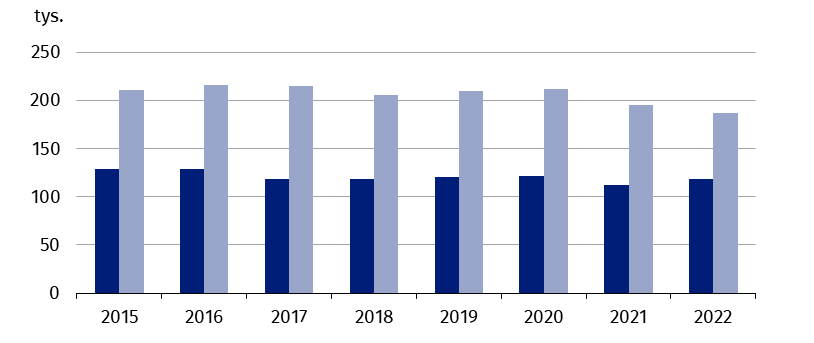 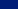 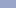 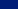 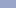 Z ogółu biernych zawodowo w województwie, 91 tys. osób, tj. 29,7% było w wieku produkcyjnym. W większości osoby bierne zawodowo legitymowały się wykształceniem zasadniczym zawodowym/branżowym (29,4%) oraz gimnazjalnym, podstawowym, niepełnym podstawowym, bądź nie posiadały wykształcenia szkolnego (28,8%).Główną przyczyną braku aktywności zawodowej osób biernych zawodowo w grupie wieku 
15-74 lata (dla tej grupy ustalano przyczynę bierności) liczącej 247 tys. była emerytura (56,7%). Wśród osób pobierających emeryturę 62,9% stanowiły kobiety.Nauka i uzupełnianie kwalifikacji były powodem niewykonywania i nieposzukiwania pracy
w 1 kwartale 2022 r. dla 19,4% osób biernych zawodowo. Chorobę lub niesprawność jako przyczynę bierności zawodowej wykazało 8,9% osób, a obowiązki rodzinne i związane
z prowadzeniem domu – 6,5% osób z omawianej grupy wieku.Tablica 1.	Aktywność ekonomiczna ludności w wieku 15–89 lat w województwie
	opolskim na tle krajuTablica 2.	Współczynnik aktywności zawodowej według płci, miejsca zamieszkania 
	i grup wiekua Mężczyźni 18–64 lata; kobiety 18–59 lat.Tablica 3.	Wskaźnik zatrudnienia według płci, miejsca zamieszkania i grup wiekua Mężczyźni 18–64 lata; kobiety 18–59 lat.Uwaga. W opracowaniu sumy składników mogą różnić się od wielkości „ogółem”, co jest wynikiem zaokrągleńdokonywanych przy uogólnianiu wyników badania. Ze względu na reprezentacyjną metodę badania zalecanajest ostrożność w posługiwaniu się danymi w tych przypadkach, gdy zastosowano bardziej szczegółowe podziały i występują liczby niskiego rzędu (mniejsze niż 20 tys.). Liczby, które po uogólnieniu wyników z próbywynoszą poniżej 10 tys., zostały zastąpione znakiem kropki („·”), co oznacza, że konkretna wartość nie może byćpokazana z uwagi na losowy błąd próby.W związku z tym , że od 2021 roku ankieta ZD kierowana jest do osób w wieku 15-89 lat, a nie, jak dotychczas, 
15 lat i więcej, dane obejmujące populację osób pracujących, aktywnych zawodowo, czy biernych zawodowo również odnoszą się do takiej grupy wiekowej, jeśli nie wskazano inaczej.W przypadku cytowania danych Głównego Urzędu Statystycznego prosimy o zamieszczenie informacji: „Źródło danych GUS”, a w przypadku publikowania obliczeń dokonanych na danych opublikowanych przez GUS prosimy o zamieszczenie informacji: „Opracowanie własne na podstawie danych GUS”.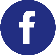 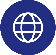 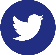 WYSZCZEGÓLNIENIE2010202120212022WYSZCZEGÓLNIENIE1 kw. 1 kw. 4 kw.1 kw.K R A JK R A JK R A JK R A JK R A JAktywni zawodowo w tys. 16436 17120 1727817250pracujący          14640         16433 1678016714bezrobotni            1797 687 497536Bierni zawodowo w tys.         14408 12778 1252912511Współczynnik aktywności zawodowej w % 53,3            57,3 58,058,0Wskaźnik zatrudnienia w % 47,5 55,056,356,2Stopa bezrobocia w %            10,9 4,0 2,93,1WOJEWÓDZTWOWOJEWÓDZTWOWOJEWÓDZTWOWOJEWÓDZTWOWOJEWÓDZTWOAktywni zawodowo w tys. 417412413407pracujący 365398404396bezrobotni 5214.11Bierni zawodowo w tys. 353307303306Współczynnik aktywności zawodowej w % 54,257,257,857,1Wskaźnik zatrudnienia w % 47,455,356,555,5Stopa bezrobocia w % 12,53,4.2,7WYSZCZEGÓLNIENIE2010202120212022WYSZCZEGÓLNIENIE1 kw.1 kw.4 kw.1 kw.WYSZCZEGÓLNIENIEw %w %w %w %OGÓŁEM 54,257,257,857,1w tym w wieku produkcyjnyma.81,782,081,0mężczyźni 64,167,566,865,2kobiety 44,847,749,549,6Miasta .56,856,256,4Wieś .58,059,657,9Według wieku:15–24 lata 39,435,029,134,625–34 85,986,590,086,935–44 86,788,993,491,945–5478,488,584,886,055–89 lat.24,327,725,9WYSZCZEGÓLNIENIE2010202120212022WYSZCZEGÓLNIENIE1 kw.1 kw.4 kw.1 kw.WYSZCZEGÓLNIENIEw %w %w %w %OGÓŁEM 47,455,356,555,5w tym w wieku produkcyjnyma.78,980,379,0mężczyźni 56,665,865,664,0kobiety 38,845,648,448,0Miasta .54,055,454,3Wieś .56,858,157,0Według wieku:15–24 lata 30,731,326,630,825–34 74,882,088,285,035–44 78,887,391,088,745–54 69,886,984,885,155–89 lat15,723,927,425,5Opracowanie merytoryczne:Urząd Statystyczny w OpoluDyrektor Janina KuźmickaTel. 77 453 14 52Rozpowszechnianie:
Rzecznik Prasowy Urzędu Statystycznego OpoluMonika BartelTel: 77 423 09 75